СОДЕРЖАНИЕ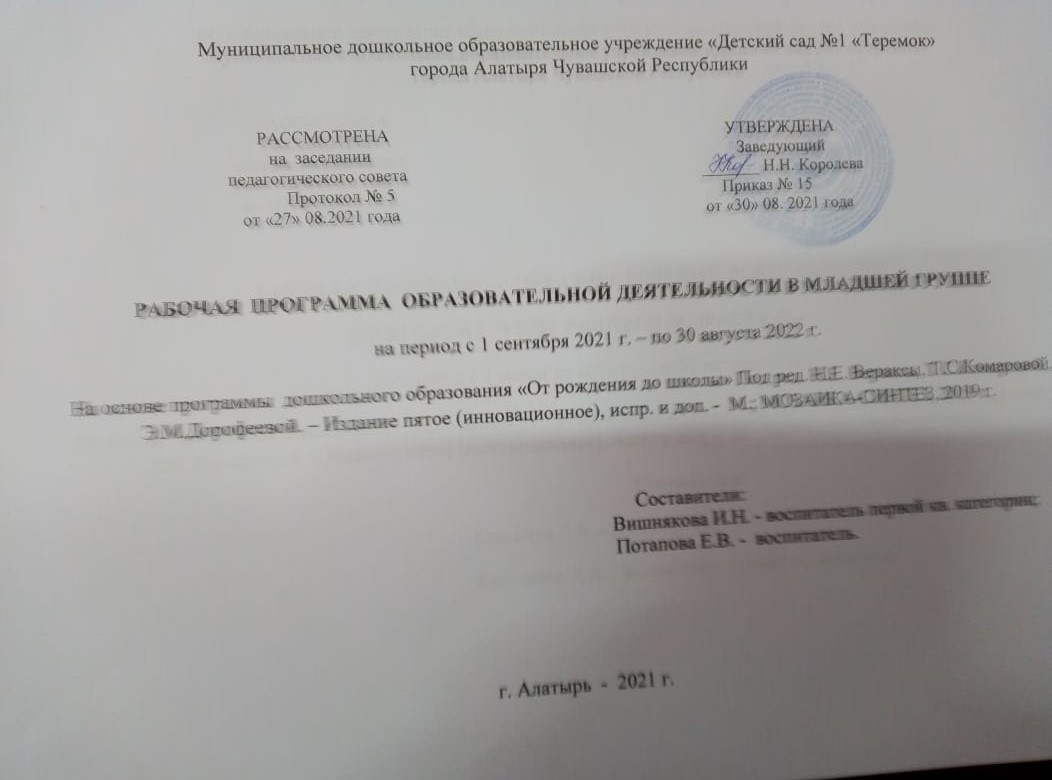 I. ЦЕЛЕВОЙ РАЗДЕЛ1.1. Пояснительная запискаРабочая программа  разработана для детей  младшей  группы  (3-4 лет) МБДОУ «Детский сад № 1 «Теремок» г. Алатыря Чувашской Республики, составлена в соответствии  с Федеральным государственным образовательным стандартом дошкольного образования, утвержденным приказом Министерства образования и науки РФ от 17 октября . №1155 и зарегистрированным в  Минюсте РФ 14 ноября . (регистрационный №30384) и с учетом инновационной  программы дошкольного образования «От рождения до школы»/ Под ред., Н.Е. Вераксы, Т.С. Комаровой, Э.М. Дорофеевой, - Издание пятое ( инновационное), испр. и  доп. - М.; МОЗАИКА-СИНТЕЗ, . Рабочая программа является составным компонентом Основной образовательной программы МБДОУ «Детский сад №1 «Теремок» г. Алатыря Чувашской Республики,утвержденной приказом заведующего №15 от 30.08.2021 года, и характеризует систему организации образовательной деятельности педагогов, определяет ценностно-целевые ориентиры, образовательную модель и содержание образования. Рабочая программа составлена в соответствии с требованиями основных нормативных документов:Конституция Российской Федерации, 12.06. . (с поправками);Конвенция о правах ребенка, 13.12..; Федеральный Закон Российской Федерации от 29.12.2012 № 273-ФЗ «Об образовании в Российской Федерации» (с изменениями и дополнениями на 30.04.2021г.);Закон  Чувашской  Республики  «Об  образовании  в  Чувашской  Республике»  (принят  Государственным  Советом  Чувашской  Республики 23.07.2013 г.);Приказ Министерства образования и науки Российской Федерации от 17.10.2013г. № 1155 «Об утверждении федерального государственного образовательного стандарта дошкольного образования»;«Санитарно – эпидемиологические требования к организациям воспитания и обучения, отдыха и оздоровления детей и молодежи»СП 2.4.3648-20;  Приказ Министерства образования и науки РФ от 28.05. 2014 г. № 594 «Об утверждении Порядка  разработки примерных основных образовательных программ, проведения их экспертизы и ведения реестра  примерных основных образовательных программ  (с изменениями 09.04.2015 г.); Устав муниципального бюджетного дошкольного образовательного  учреждения «Детский сад №1 «Теремок»» города Алатыря Чувашской Республики;Лицензия на ведение образовательной деятельности.Рабочая программа состоит из обязательной части и части, формируемой участниками формируемой участниками образовательных отношений, каждая из которых  находит свое отражение в трех основных разделах: целевом, содержательном и организационном.Обязательная часть содержания образования осуществляется по средствам реализации: - Программы «От рождения до школы»Под ред Н.Е.Вераксы, Т.С.Комаровой, М.Е Дорофеевой. – Издание пятое ( инновационное), испр. и  доп. - М.; МОЗАИКА-СИНТЕЗ, .В часть программы, формируемой участниками образовательных отношений  включены следующие парциальные программы:- «Программа развития речи детей дошкольного  возраста в детском саду», О.С. Ушакова, Москва 2004 гРабочая программа предусматривает включение воспитанников в процессы ознакомления с региональными особенностями Чувашской Республики на основе:- Программы  этнохудожественного  развития  детей  2  -  4  лет  «Узоры  чувашской  земли»:  примерная  парциальная  образовательная  програм-ма/Л.Г. Васильева. - Чебоксары: Чуваш.кн. изд-во, 2015.Содержание рабочей программы предусматривает интеграцию и взаимопроникновение всех пяти образовательных областей. Цели и задачи реализации Программы.Познавательное развитие. Целью рабочей программы является развитие интересов детей, любознательности и познавательной мотивации; формирование первичных представлений о себе, других людях, объектах окружающего мира; развитие  и творческой активности.Основные задачи рабочей программы:1.Формирование элементарных математических представлений.Формирование элементарных математических представлений, первичных представлений об основных свойствах и отношениях объектов окружающего мира: форме, цвете, размере, количестве, числе, части и целом, пространстве и времени.2.Развитие познавательно-исследовательской деятельности.Формирование первичных представлений об объектах окружающего мира, о свойствах и отношениях объектов окружающего мира (форме, цвете, размере, материале, звучании, ритме, темпе, причинах и следствиях и др.). Развитие восприятия, внимания, памяти, наблюдательности, способности анализировать, сравнивать, выделять характерные, существенные признаки предметов и явлений окружающего мира; умения устанавливать простейшие связи между предметами и явлениями, делать простейшие обобщения.Ознакомление с окружающим миром.Предметное окружение.Формирование первичных представлений о многообразии предметного окружения; о том, что человек создает предметное окружение, изменяет и совершенствует его для себя и других людей, делая жизнь более удобной и комфортной. Развитие умения устанавливать причинно-следственные связи между миром предметов и природным миром.Ознакомление с социальным миром.Ознакомление с окружающим социальным миром, расширение кругозора детей, формирование целостной картины мира. Формирование первичных представлений о малой родине и Отечестве, представлений о социокультурных ценностях нашего народа, об отечественных традициях и праздниках. Формирование гражданской принадлежности; воспитание любви к Родине, гордости за ее достижения, патриотических чувств. Природное окружение.Ознакомление с природой и природными явлениями. Развитие умения устанавливать причинно-следственные связи между природными явлениями. Формирование первичных представлений о природном многообразии планеты Земля. Формирование элементарных экологических представлений. Воспитание умения правильно вести себя в природе. Воспитание любви к природе, желания беречь ее.Социально-коммуникативное  развитиеЦелью рабочей программы являетсяусвоение норм и ценностей, принятых в обществе, включая моральные и нравственные ценности; развитие общения и взаимодействия ребенка с взрослыми и сверстниками; становление самостоятельности, целенаправленности и саморегуляции собственных действий; развитие социального и эмоционального интеллекта, эмоциональной отзывчивости, сопереживания, формирование готовности к совместной деятельности со сверстниками, формирование уважительного отношения и чувства принадлежности к своей семье и к сообществу детей и взрослых в организации; формирование позитивных установок к различным видам труда и творчества; формирование основ безопасного поведения в быту, социуме, природе.Основные задачи рабочей программы:1. Социализация, развитие общения, нравственное воспитание. - формировать нормы и ценности, принятые в обществе, воспитание моральных и нравственных качеств ребенка. 2. Ребенок в семье и сообществе. - формировать гендерную, семейную принадлежность.3. Самообслуживание, самостоятельность, трудовое воспитание. - развивать навыки самообслуживания;  - воспитывать культурно-гигиенические навыки. - воспитание ценностного отношения к собственному труду, труду других людей и его результатам. 4. Формирование основ безопасности. - формировать первичных представлений о безопасном поведении в быту, социуме, природе.- формировать элементарные представления о правилах безопасности дорожного движения.Речевое развитие.Целью  рабочей программы является развитие свободного общения с взрослыми и детьми, овладение конструктивными способами и средствами взаимодействия с окружающими. Развитие всех компонентов устной речи детей: грамматического строя речи, связной речи – диалогической и монологической форм; формирование словаря, воспитание звуковой культуры речи. Воспитание интереса и любви к чтению, развитие литературной речи. Воспитание желания и умения слушать художественное произведения, следить за развитием действия.Основные задачи рабочей программы: Развитие речи1. Развивающая речевая среда: - продолжать помогать детям общаться со знакомыми взрослыми и сверстниками. 2. Формирование словаря: - расширять и активизировать словарный запас детей через названия и назначение предметов одежды, обуви, головных уборов, посуды, мебели, видов транспорта.- учить понимать обобщающие слова.3. Звуковая культура речи:- произносить в словах гласные (а, у, и, о, э) и некоторые согласные звуки: п — б — т — д — к — г; ф — в; т — с — з — ц.- развивать моторику речедвигательного аппарата, слуховое восприятие, речевой слух и речевое дыхание, уточнять и закреплять артикуляцию звуков. 4. Грамматический строй речи: - согласовывать прилагательные с существительными в роде, числе, падеже; употреблять существительные с предлогами.  5.  Связная речь:- развивать диалогическую форму речи.6. Приобщение к художественной литературе- Воспитывать умение слушать новые сказки, рассказы, стихи, следить за развитием действия, сопереживать героям произведения. Обсуждать с детьми поступки персонажей и  последствия этих поступков. - Учить детей читать наизусть потешки и небольшие стихотворения.Физическое развитиеЦелью рабочей программы являетсяобеспечение гармоничного физического развития, совершенствование умений и навыков в основных видах движений, воспитание красоты, грациозности, выразительности движений, формирование правильной осанки. Формирование у детей начальных представлений о здоровом образе жизни.Основные задачи рабочей программы:1. Формирование начальных представлений о здоровом образе жизни. -формировать у детей начальные представления о здоровом образе жизни.2. Физическая культура.  - сохранять, укреплять  доровье  детей; повысить  умственную и физическую  работоспособность, предупредить утомление.   - развивать интерес к участию в подвижных и спортивных играх и физических упражнениях; интереса и любви к спорту.Художественно – эстетическое развитиеЦелью рабочей программыявляетсяформирование интереса к эстетической стороне окружающей действительности, эстетического отношения к предметам и явлениям окружающего мира, произведениям искусства; воспитание интереса к художественно-творческой деятельности, развитие эстетических чувств детей, художественного восприятия, образных представлений, воображения, художественно-творческих способностей.Основные задачи рабочей программы.Приобщение к искусству.- Формирование элементарных представлений о видах и жанрах искусства, средствах выразительности в различных видах искусства.    - Формировать уважительное отношение  и чувства принадлежности к своей семье и к сообществу детей и взрослых в организации. Изобразительная деятельность- Развитие интереса к различным видамиизобразительнойдеятельности; совершенствование умений в рисовании, лепке, аппликации, прикладном творчестве.                                                                                                                                                                                                                         - Воспитание эмоциональной отзывчивости при восприятии произведений изобразительного искусства.Конструктивно – модельная деятельность- Учить располагать кирпичики, пластины вертикально (в ряд, по кругу, по периметру четырехугольника), ставить их плотно друг к другу, на определенном расстоянии (заборчик, ворота).- Учить сооружать постройки по  простейшим схемам и  планам. Поддерживать желание сооружать постройки по собственному замыслуМузыкальная деятельность- Познакомить с тремя музыкальными жанрами: песней, танцем, маршем. Способствовать развитию музыкальной памяти, формировать умение узнавать знакомые песни, пьесы; чувствовать характер музыки (веселый, бодрый, спокойный), эмоционально на нее реагировать. Театрализованные игры- Учить детей имитировать характерные действия персонажей (птички летают, козленок скачет), передавать эмоциональное состояние человека (мимикой, позой, жестом, движением). -Знакомить детей с приемами вождения настольных кукол. -Учить сопровождать движения простой песенкой. Целью рабочей программыявляетсяформирование интереса к эстетической стороне окружающей действительности, эстетического отношения к предметам и явлениям окружающего мира, произведениям искусства; воспитание интереса к художественно-творческой деятельности,  развитие эстетических чувств детей, художественного восприятия, образных представлений, воображения, художественно-творческих способностей.Основные задачи рабочей программы.Приобщение к искусству.- Формирование элементарных представлений о видах и жанрах искусства, средствах выразительности в различных видах искусства.    - Формировать уважительное отношение  и чувства принадлежности к своей семье и к сообществу детей и взрослых в организации. Изобразительная деятельность- Развитие интереса к различным видамизобразительнойдеятельности; совершенствование умений в рисовании, лепке, аппликации, прикладном творчестве.                                                                                                                                                                                                                         - Воспитание эмоциональной отзывчивости при восприятии произведений изобразительного искусства.1.1.2. Принципы и подходы к формированию рабочей Программы.Программа строится на основе следующих принципов:единство воспитательных, развивающих и обучающих целей и задач процесса образования детей дошкольного возраста;принцип интеграции образовательных областей в соответствии с возрастными возможностями и особенностями детей, спецификой и возможностями образовательных областей;комплексно-тематический принцип построения образовательного процессапринцип,  предусматривающий  решение  программных  образовательных  задач  в  совместной  деятельности  взрослого  и  детей  и самостоятельной  деятельности  дошкольников  не  только  в  рамках  непосредственно  образовательной  деятельности,  но  и  при проведении режимных моментов в соответствии со спецификой дошкольного образования;построение образовательного процесса на адекватных возрасту формах работы с детьми; варьирование образовательного процесса в зависимости от региональных особенностей;учет соблюдения преемственности между всеми возрастными дошкольными группами и между детским садом и начальной школой.воспитательно-образовательный  процесс  строится  с  учетом  контингента  воспитанников,  их  индивидуальных  и  возрастных особенностей, социального заказа родителей.1.1.3. Значимые для разработки и реализации Программы. Характеристики особенностей развития детей.Характеристика контингента группы «Сказка» списочный состав: 18 детей из них 11 девочек и 7 мальчиков.Занятия проводятся фронтально, со всей группой детей.В возрасте 3–4 лет ребенок постепенно выходит за пределы семейного круга. Его общение становится внеситуативным. Взрослый становится для ребенка не только членом семьи, но и носителем определенной общественной функции. Желание ребенка выполнять такую же функцию приводит к противоречию с его реальными возможностями. Это противоречие разрешается через развитие игры, которая становится ведущим видом деятельности в дошкольном возрасте.Главной особенностью игры является ее условность: выполнение одних действий с одними предметами предполагает их отнесенность к другим действиям с другими предметами. Основным содержанием игры младших дошкольников являются действия с игрушками и предметами-заместителями. Продолжительность игры небольшая. Младшие дошкольники ограничиваются игрой с одной-двумя ролями и простыми, неразвернутыми сюжетами. Игры с правилами в этом возрасте только начинают формироваться.Изобразительная деятельность ребенка зависит от его представлений о предмете. В этом возрасте они только начинают формироваться. Графические образы бедны. У одних детей в изображениях отсутствуют детали, у других рисунки могут быть более детализированы. Дети уже могут использовать цвет.Большое значение для развития мелкой моторики имеет лепка. Младшие дошкольники способны под руководством взрослого вылепить простые предметы.Известно, что аппликация оказывает положительное влияние на развитие восприятия. В этом возрасте детям доступны простейшие виды аппликации.Конструктивная деятельность в младшем дошкольном возрасте ограничена возведением несложных построек по образцу и по замыслу.В младшем дошкольном возрасте развивается перцептивная деятельность. Дети от использования предэталонов — индивидуальных единиц восприятия, переходят к сенсорным эталонам — культурно-выработанным средствам восприятия. К концу младшего дошкольного возраста дети могут воспринимать до 5 и более форм предметов и до 7 и более цветов, способны дифференцировать предметы по величине, ориентироваться в пространстве группы детского сада, а при определенной организации образовательного процесса — и в помещении всего дошкольного учреждения.Развиваются память и внимание. По просьбе взрослого дети могут запомнить 3–4 слова и 5–6 названий предметов. К концу младшего дошкольного возраста они способны запомнить значительные отрывки из любимых произведений.Продолжает развиваться наглядно-действенное мышление. При этом преобразования ситуаций в ряде случаев осуществляются на основе целенаправленных проб с учетом желаемого результата. Дошкольники способны установить некоторые скрытые связи и отношения между предметами.В младшем дошкольном возрасте начинает развиваться воображение, которое особенно наглядно проявляется в игре, когда одни объекты выступают в качестве заместителей других.Взаимоотношения детей обусловлены нормами и правилами. В результате целенаправленного воздействия они могут усвоить относительно большое количество норм, которые выступают основанием для оценки собственных действий и действий других детей.Взаимоотношения детей ярко проявляются в игровой деятельности. Они скорееиграют рядом, чем активно вступают во взаимодействие. Однако уже в этом возрасте могут наблюдаться устойчивые избирательные взаимоотношения. Конфликты между детьми возникают преимущественно по поводу игрушек. Положение ребенка в группе сверстников во многом определяется мнением воспитателя.В младшем дошкольном возрасте можно наблюдать соподчинение мотивов поведения в относительно простых ситуациях. Сознательное управление поведением только начинает складываться; во многом поведение ребенка еще ситуативно. Вместе с тем можно наблюдать и случаи ограничения собственных побуждений самим ребенком, сопровождаемые словесными указаниями. Начинает развиваться самооценка, при этом дети в значительной мере ориентируются на оценку воспитателя. Продолжает развиваться также их половая идентификация, что проявляется в характере выбираемых игрушек и сюжетов.1.2. Планируемые результаты освоения Программы представляются в виде целевых ориентиров дошкольного образования (п.4.6.ФГОС ДО)Обязательная часть слова.Познавательное развитие.К целевым ориентирам относятся возрастные характеристики возможных достижений:Формирование элементарных математических представлений:Овладевает навыком группировать предметы по цвету, размеру, форме(отбирать все красные, все большие, все круглые предметы и т.д.). Составляет  при помощи взрослого группы из однородных предметов и выделять один предмет из группы. Учится находить в окружающей обстановке один и много одинаковых предметов.Определяет количественное соотношение двух групп предметов; понимать конкретный смысл слов: больше- меньше, столько же.Различает  круг, квадрат, треугольник, предметы, имеющие углы и круглую форму. Понимает смысл обозначений: вверху -  внизу, впереди – сзади, слева – справа, на, над – под, верхняя – нижняя( полоска).Понимает смысл слов: утро, вечер, день, ночь.Ознакомление с предметным окружением.Ориентируется в помещениях детского сада.Использует разные способы исследования предметов, включая простейшие опыты. Умеет устанавливать простейшие связи между предметами и явлениями, делать простейшие обобщения.Называет знакомые предметы, объясняет их назначение, выделяет и называет признаки (цвет, форму, материал).Учить составлять группы из однородных предметов и выделять из них отдельные предметы.Ознакомление с социальным миром.Знает свое имя, возраст, пол. Называет членов своей семьи, их имена. Проявляет доброжелательность, дружелюбие по отношению к окружающим. Откликается на эмоции близких людей и друзей.Ознакомление с миром природы.Знает и называет некоторые растения, животных и их детенышей.Проявляет бережное отношение к природе.Называет времена года в правильной  последовательности. Знает и соблюдает элементарные правила поведения в природе.Часть,  формируемая участниками образовательного процессаВ данную программу включена «Программа образования ребенка – дошкольника» Л.В. Кузнецовой, Чебоксары 2006 г., как парциальная. Эта программа используется для реализации национально – регионального компонента, решая задачи  разделов « Моя республика»,  « Растительный мир», «Животный мир».Ознакомление с социальным миромЗнает, что он живет в Чувашской республикеПроявляет интерес к городу, в котором он живет ( названию города, улицам, памятникам культуры, людям, которые его окружают).Знает, что в его городе живут люди разных национальностей: чуваши, русские, татары и др.Ознакомление с миром природы.Умеет различать некоторые овощи и фрукты, произрастающие на территории Чувашии, по цвету, величине, вкусу и называет их.Умеет выделять и называть особенности внешнего вида и строения животных, видит их относительный размер, способы передвижения, питания, повадки и место обитания.Различает, запоминает и называет встречающихся в ближайшем окружении животных.Замечает особенности каждого из них.Социально – коммуникативное развитие.К целевым ориентирам социально-коммуникативного развития  детей 3-4 лет относятся возрастные характеристики возможных достижений:Социализация, развитие общения, нравственное воспитание. Усваивает нормы и ценности, принятые в обществе, воспитание моральных и нравственных качеств ребенка, Формирует  умения правильно оценивать свои поступки и поступки сверстников. Ребенок в семье и сообществе. Уважительно относиться  к своей семье и к сообществу детей и взрослых в организации;Самообслуживание, самостоятельность, трудовое воспитание. Культурно-гигиенические навыки.                                                                                                                                                                                                 Совершенствует культурно-гигиенические навыки, формирует простейшие навыки поведения во время еды, умывания.Имеет элементарные навыки поведения за столом: умение правильно пользоваться столовой и чайной ложками, вилкой, салфеткой; не крошить хлеб, пережевывать пищу с закрытым ртом, не разговаривать с полным ртом.Самообслуживание. Умеет самостоятельно одеваться и раздеваться в определенной последовательности (надевать и снимать одежду, расстегивать и застегивать пуговицы, складывать, вешать предметы одежды и т. п.). Общественно-полезный труд. Развивает  самостоятельность при выполнении элементарных поручений: помогает готовить материалы к занятиям (кисти, доски для лепки и пр.), после игры убирает на место игрушки, строительный материал.Во второй половине года начинать формировать у детей умения, необходимые при дежурстве по столовой (помогать накрывать стол к обеду: раскладывать ложки, расставлять хлебницы (без хлеба), тарелки, чашки, т.п.).Труд в природе. Развивает  желание участвовать в уходе за растениями и животными в уголке природы и на участке: с помощью взрослого кормить рыб, птиц, поливать комнатные растения, растения на грядках, сажать лук, собирать овощи, расчищать дорожки от снега, счищать снег со скамеек.Уважение к труду взрослых. Умеет  положительно относиться к труду взрослых. Рассказывает детям о понятных им профессиях (воспитатель, помощник воспитателя, музыкальный руководитель, врач, продавец, повар, шофер, строитель), расширять и обогащать представления о трудовых действиях, результатах труда.Формирование основ безопасности. Формируются первичные представления о безопасном поведении в быту, социуме, природе.Знает  элементарные представления о правилах безопасности дорожного движения.Речевое развитие К целевым ориентирам социально-коммуникативного развития  детей 3-4 лет относятся возрастные характеристики возможных достижений:Знает названия окружающих предметов и игрушек.Речь становится полноценным средством общения с другими детьми.Следит за развитием действия, сопереживает персонажам сказок, историй, рассказов, пытается с выражением читать наизусть потешки и небольшие стихотворения.Пересказывает содержание произведения с опорой на рисунки в книгу, на вопросы воспитателя. Называет произведение (в произвольном изложении), прослушав отрывок из него. Может прочитать наизусть  небольшое стихотворение при помощи взрослого.Часть, формируемая участниками образовательных отношений.В данную программу включена парциальная  программа  О.С. Ушаковой «Развитие речи дошкольников», в основе которой лежит комплексный подход, направленный на решение задач, охватывающих разные стороны речевого развития.                                    Планируемые результаты парциальной программы.                                                                                                                                    Знает названия и содержание некоторых русских народных сказок, стихов.Может обращаться с вопросами и просьбами, понимает речь взрослых;Любит слушать  новые рассказы, сказки, стихи; участвует в обсуждениях. Инсценирует  отрывки из знакомых сказок. Физическая культураК целевым ориентирам   относятся возрастные характеристики возможных достижений:Соблюдает элементарные правила гигиены Принимает правильное исходное положение при метании; может метать предметы разными способами правой и левой рукой.Проявляет положительные эмоции в процессе самостоятельной двигательной деятельности.Умеет ходить и бегать, не наталкиваясь на других детей. Может прыгать на двух ногах на месте, с передвижением вперед и т. д. Умеет ползать, подлезать под натянутую веревку, перелезать через бревно, лежащее на полу.Принимает участие в подвижных играх, проявляет интерес к игровым действиям сверстников.Часть, формируемая участниками образовательных отношений. В данную программу включено методическое пособие  И.В. Махалова, Е.И. Николаева «Солнышко сияет, играть нас приглашает»,     Чебоксары,2006 г,  «Новое время», для реализации национально – регионального компонента которое расширяет представления детей о  чувашской  народной культуре (соблюдение здорового образа жизни, зимних забавах и различениях на свежем воздухе).Планируемые результаты:- Проявляет  интерес к чувашским подвижным играм. - Сохраняет интерес к устному народному творчеству чувашей.- Знает  о трудовых занятиях чувашского народа.- Умеет  лазать, ползать разными способами.Художественно – эстетическое развитиеК целевым ориентирам художественно-эстетического развития ребенка 3-4 лет относятся социально-нормативные возрастные характеристики возможных достижений:-    проявляют эмоциональную отзывчивость при восприятии иллюстраций, произведений народного декоративно-прикладного искусства, игрушек, объектов и явлений природы,  радуются созданным ими индивидуальным и коллективным работам;-    умеют отделять от большого куска пластилина небольшие комки, раскатывают их прямыми и круговыми движениями ладоней, лепят различные предметы, состоящие из 1-3 частей, используя разнообразные приёмы лепки;                                                                                               -    знают свойства пластических материалов (пластилин), понимают,  какие предметы можно из них вылепить;                                                               -    изображают отдельные предметы, простые по композиции незамысловатые по содержанию сюжеты;  умеют подбирать цвета, соответствующие изображаемым предметам ; правильно пользоваться карандашами, кистью и красками;                                                                    -    знают и называют материалы, которыми можно рисовать; цвета, определённые программой; названия народных игрушек (матрёшка, дымковская игрушка);                                                                                                                                                                                                                  -    создают изображения предметов из готовых фигур;                                                                                                                                                      ----    украшают заготовки из бумаги разной формы;                                                                                                                                                       ---------    подбирают цвета, соответствующие изображаемым предметам и по собственному желанию; аккуратно используют материалы.Часть, формируемая участниками образовательных отношений.В данную программу внедрена парциальная программа Л.Г. Васильевой «Программа этнохудожественного развития детей 2-4 лет «Узоры чувашской земли»», Чебоксары, 2015 г., которая направлена на  воспитание  эмоционально-личностной отзывчивости к эстетическому восприятию искусства народного орнамента;  формирование способности к созданию выразительного образа в декоративно-орнаментальной деятельности,  реализацию самостоятельной творческой декоративно-орнаментальной деятельности;  развитие  декоративно-игрового  творчества.                                                                                                                                                                                                                           Данные задачи реализуются в рамках непосредственно организованной деятельности, как часть занятия или как отдельно взятое занятие согласно календарно-тематическому планированию.    Планируемые результаты парциальной программы:Ребенок владеет основными способами декоративно-орнаментальной деятельности. В рисовании передает образы предметов народного прикладного искусства путем нанесения мазков, точек, кругов, линий разной длины и ширины и разной направленности. В аппликации создает из бумаги несложные орнаментальные композиции путем наклеивания готовых геометрических фигур (квадратов, полосок) рядом, чередуя их по цвету. В лепке создает несложные украшения по мотивам народных изделий. Создает свой вариант комбинации орнаментальных узоров по цвету, проявляет творчество. Проявляет интерес к рассматриванию иллюстраций, слайдов с изображением изделий декоративно-прикладного искусства. Замечает яркость и выразительность цветовых образов в предметах народного декоративно- прикладного искусства, эмоционально откликается на их красоту. Взаимодействует активно со сверстниками и взрослыми в декоративно-игровой деятельности.                                                                                            Выражает свои мысли по поводу красоты народного (чувашского, русского, татарского, мордовского и др.) орнамента, называет сочетания цветов, узоров и фона, расположение узоров.  С интересом рассматривает изделия народного прикладного искусства, производит действия с ними.II Содержательный раздел образовательной программы.2.1. Описание образовательной деятельностиСодержание работы с детьми определяется в соответствии с основной образовательной программой  дошкольного образования «От рождениядо школы»/ Под ред., Н.Е. Вераксы, Т.С. Комаровой, М.А. Васильевой,- Мозаика-Синтез, 2015 год.ПОЗНАВАТЕЛЬНОЕ РАЗВИТИЕОбязательная часть содержания образования.Модуль  1. Формирование элементарных математических представленийКоличество и счет.Продолжать учить детей выделять отдельные предметы из группы и составлять группы из отдельных предметов; учить детей находить 1-2 признака, общие для всех предметов, входящих в группу; активизировать в речи детей слова: много, один, по одному.Упражнять детей в раскладывании указанного количества предметов (один и много) на двух полосках разного цвета, расположенных слева и справа одна над другой. Учить ставить предметы на полоски правой рукой в направлении слева направо, называть цвет полосок и количество предметов, расположенных на них.Продолжать упражнять детей  в раскладывании указанного количества предметов (один и много) на двух полосках разного цвета, расположенных слева направо,  одна от  другой.Упражнять детей в раскладывании указанного количества предметов (один и много) на двух полосках разного цвета, расположенных вверху и внизу, одна под другой; учить называть цвет полосок, количество игрушек и место их расположения (вверху или внизу), пользоваться предложениями с союзами и или а ; продолжать учить брать предметы правой рукой и расставлять в направлении слева направо.Учить сравнивать одну группу предметов с другой, последовательно накладывая один предмет на другой, различать равенство и неравенство  (без счёта) по количеству входящих в группу предметов; продолжать тренировать различать правую и левую руку.Учить детей выяснять, в какой из групп больше (меньше) предметов или в них предметов поровну, пользуясь приёмом приложения ; упражнять в раскладывании предметов правой  рукой слева направо; приучать пользоваться словами и выражениями «столько, сколько…», «поровну», «больше», «меньше»; упражнять в сравнении предметов, контрастных по высоте.Упражнять в умении определять положение предмета, используя предлоги: на, над, в; различать: один, много, мало.Закреплять умение сравнивать предметы по величине: больше, меньше, равные по величине. Продолжать упражнять в ориентировке в пространстве, используя предлоги: под, за.Учить детей выделять отдельные предметы из группы и составлять группу из отдельных предметов; устанавливать отношения между понятиями «один» и «много»; употреблять слова много, один, по одному, ни одного.Продолжать учить детей находить много предметов и один в специально подготовленной обстановке; учить рассказывать о том, сколько и каких предметов стоит на столе, пользуясь предложениями с союзами ииа; учить детей указывать направления: вверх, вниз, вперёд, назад – и пользоваться соответствующими словами.Величина.Познакомить детей со способом сравнения двух предметов по длине путём приложения; приучать пользоваться словами длинее, короче; продолжать закреплять представления детей о пространственном положении предметов: вверху, внизу; упражнять в различении правой и левой руки.Продолжать учить детей сравнивать предметы по длине и находить одинаковые (равные по длине); упражнять детей в различении круга, квадрата, треугольника, находить модели этих фигур, несмотря на различия в их цвете и размере.Учить сравнивать два предмета по ширине; продолжать сравнивать предметы по длине; различать и называть геометрические фигурыНаучить сравнивать два предмета по ширине, используя слова: шире, уже, разные по ширине. Упражнять в сравнении двух групп предметов путём наложения, отражать в речи результат сравнения: столько… сколько, поровну, одинаково.Уметь сравнивать две группы предметов по величине, ориентироваться во времени. Различать утро, вечер, день, ночь. Уметь раскладывать фигуры в определённой последовательности.Учить сравнивать два предмета по высоте, обозначать словами: выше-ниже, сравнивать предметы по величине.Упражнять в сравнении предметов по высоте, отражая в речи результат сравнения: выше, ниже; различать и называть геометрические фигуры.Учить классифицировать фигуры по заданному признаку; выделять признак высоты, классифицировать предметы по разным признакам.Учить сравнивать предметы по величине, отражать в речи результат сравнения: большой, маленький.Продолжать упражнять в сравнении предметов по величине. Развивать воображениеФорма.Дать детям представление о круге, показать, что круги могут быть разных размеров; учить обследовать фигуры осязательно-двигательным способом. Продолжать учить находить много предметов и один предмет в специально организованной обстановке, рассказывать, пользуясь сложносочинёнными предложениями , сколько и каких предметов ребёнок нашёлУчить детей различать и правильно называть круг и квадрат; упражнять в обследовании моделей фигур путём обведения их контуров  пальцем и прослеживания взглядом за движением руки; продолжать учить детей находить много предметов в специально подготовленной обстановке; рассказывать, сколько и каких предметов, пользуясь сложносочинёнными предложениями.Учить различать и называть круг и квадрат; классифицировать  предметы по признаку формы; создавать образы на основе характерных признаков.Познакомить детей с треугольником. Учить различать и называть его, обследовать осязательно-зрительным путём, классифицировать фигуры по цвету и названию.Упражнять детей в различении круга, квадрата, треугольника, находить модели этих фигур, несмотря на различия в их цвете и размере.Различать и называть геометрические фигуры: круг, квадрат, треугольник.Закрепить названия геометрических фигур: круг, квадрат, треугольник.Учить различать и называть: круг, квадрат, треугольник; сравнивать две группы предметов.Ориентировка в пространстве.Научить находить предмет в пространстве, определяя его местонахождение словами: вверху, внизу, на;Закреплять представления детей о пространственном положении предметов: вверху, внизу; упражнять в различении правой и левой руки.Уметь ориентироваться в пространстве: слева, справа.Закреплять умение ориентироваться во времени и пространстве (используя слова: за, на, под, над, дальше, ближе).Продолжать упражнять в ориентировке в пространстве, используя предлоги: под, заОриентировка во времени.Научить различать части суток: день, ночь.Учить называть временные отрезки: утро, вечер, день, ночь.Модуль 2. Развитие познавательно-исследовательской деятельности.Познавательно-исследовательская деятельностьУчить детей обобщенным способам исследования разных объектов окружающей жизни.Включать детей в совместные с взрослыми практические познавательные действия экспериментального характера.Расширять представления  о свойствах воды: цвет, прозрачность, льется и т.д. побуждать проводить с водой элементарные опыты.Продолжать знакомить детей со свойствами воды растворять и не растворять вещества, с запахом воды. Развивать любознательность, внимание.Сенсорное развитие.   Создавать условия для ознакомления детей с цветом, формой, величиной, осязаемыми свойствами предметов (теплый, холодный, твердый, мягкий, пушистый и т. п.); развивать умение воспринимать звучание различных музыкальных инструментов, родной речи.Закреплять умение выделять цвет, форму, величину как особые свойства предметов; группировать однородные предметы по нескольким сенсорным признакам: величине, форме, цвету.Совершенствовать навыки установления тождества и различия предметов по их свойствам: величине, форме, цвету. Подсказывать детям название форм (круглая, треугольная, прямоугольная и квадратная).Дидактические игры.Подбирать предметы по цвету и величине (большие, средние и маленькие; 2–3 цветов), собирать пирамидку из уменьшающихся по размеру колец, чередуя в определенной последовательности 2–3 цвета; собирать картинку из 4–6 частей.В совместных дидактических играх учить детей выполнять постепенно усложняющиеся правила.Модуль 3.  Ознакомление с предметным окружениемФормировать у детей понятие бытовые приборы. Дифференцировать бытовые приборы по их назначению. Развивать любознательность, память. Воспитывать трудолюбие.Формировать  обобщающее понятие «мебель». Учить  классифицировать предметы мебели по форме, величине, цвету. Познакомить  с основными видами транспорта: воздушный, водный, наземный. Формировать умение дифференцировать транспорт по назначению: грузовой, пассажирский. Различать  основные части транспорта: кузов, кабина, колеса, руль и т. д.Рассказать, что одни  предметы сделаны руками человека (посуда, мебель и т. п.), другие созданы природой (камень, шишки). Формировать понимание того, что человек создает предметы, необходимые для его жизни и жизни других людей (мебель, одежда, обувь, посуда, игрушки и т. д.).  Модуль 4. Ознакомление с социальным миромЗнакомить детей с сельскохозяйственными машинами и профессиями.Формировать понятие «город», познакомить с достопримечательностями города: побуждать делиться впечатлениями; воспитывать любовь к своей малой Родине – родному городу.Объяснить детям, что все взрослые трудятся, из каких конкретных трудовых операций состоит труд знакомых детям людей (шофера, повара, врача). Воспитывать уважение к труду взрослых.Познакомить детей с работой пожарных, с техникой, помогающей тушить пожар. Воспитывать чувство уважения к людям данных профессий .Расширять представление детей о родной стране, побуждать рассказывать, где они были вместе с родителями, формировать патриотические чувства.Рассказывать детям о понятных им профессиях (воспитатель, помощник воспитателя, музыкальный руководитель, врач, продавец, повар, шофер, строитель), расширять и обогащать представления о трудовых действиях, результатах труда.Часть,  формируемая участниками образовательных отношений.Формировать представления о Чувашской Республике.Проявлять  интерес к городу, в котором он живет ( названию города, улицам, памятникам культуры, людям, которые его окружают).Формировать представления о людях  разных национальностей: чуваши, русские, татары и др.  Модуль 5.  Ознакомление с миром природыРасширять знания детей о растительности в период осени, познакомить с названиями некоторых осенних цветов, строением  цветов. Познакомить детей с характерными особенностями осенних деревьев, строением цветов (корень, стебель, листья, цветок).Помочь детям рассмотреть птиц, обратить внимание на красивое оперение. Вызвать желание ухаживать за птицами.Учить наблюдать за птицами, прилетающими на участок (ворона, голубь, синица, воробей, снегирь и др.), подкармливать их зимой.Познакомить детей с характерными особенностями  внешнего вида, поведения, образа жизни домашних животных и их детенышей по описанию.Познакомить детей с понятием дикие животные. Побуждать устанавливать простейшие связи между сезонными изменениями в природе и поведением животных: спячка, изменение окраски шерсти,  запасы на зимуРасширять представления детей о насекомых (бабочка, майский жук, божья коровка, стрекоза и др.).Учить отличать и называть по внешнему виду: овощи (огурец, помидор, морковь, репа и др.), фрукты (яблоко, груша, персики и др.), ягоды (малина, смородина и др.).Дать элементарные представления о растениях данной местности: деревьях, цветущих травянистых растениях (одуванчик, мать-и-мачеха и др.). Показать, как растут комнатные растения (фикус, герань и др.). Дать представления о том, что для роста растений нужны земля, вода и воздух.Расширять представления детей о пробуждении растительности весной. Показать влияние солнечного света и воды на рост растений, кустарника и цветов. Развивать зрительное восприятие живой природы.Знакомить с характерными особенностями следующих друг за другом времен года и теми изменениями, которые происходят в связи с этим в жизни и деятельности взрослых и детей.Дать представления о свойствах воды (льется, переливается, нагревается, охлаждается), песка (сухой — рассыпается, влажный — лепится), снега (холодный, белый, от тепла — тает).Знакомить с правилами поведения в природе (не рвать без надобности растения, не ломать ветки деревьев, не трогать животных и др.).Часть, формируемая участниками образовательных отношений.Учить различать некоторые овощи и фрукты, произрастающие на территории Чувашии, по цвету, величине, вкусу и называет их.Учить выделять и называть особенности внешнего вида и строения животных, видеть их относительный размер, способы передвижения, питания, повадки и место обитания.Различать, запоминать и называть встречающихся в ближайшем окружении животных.Замечать  особенности каждого из них.СОЦИАЛЬНО – КОММУНИКАТИВНОЕ РАЗВИТИЕОбязательная часть содержания образования.Модуль  1. Социализация, развитие общения, нравственное воспитание.Формировать усвоение норм и ценностей, принятых в обществе, воспитание моральных и нравственных качеств ребенка, формирование умения правильно оценивать свои поступки и поступки сверстников. Воспитывать дружеские взаимоотношения в группе, развивать чувство эмпатии, формировать элементарные навыки разрешения  спорных конфликтов.Поощрять детей к совместным действиям в играх, способствовать объединению в группы по 2 – 3 человекаФормировать у детей представления о нормах поведения, учить видеть положительные и отрицательные  черты характера, способствовать установлению  дружеских взаимоотношений.Формировать положительное отношение к сотрудникам детского сада. Воспитывать дружелюбие к сверстникам, желание проявлять заботу о друзьях, делать приятное.Модуль 2.  Ребенок в семье и сообществе.Развитие способностей выражать словами знания о себе как о человеке определенного пола, о своих физических отличиях от других людей на основании признаков ( рост, цвет волос, голос, пол).Сообщать детям разнообразные, касающиеся непосредственно их сведения (ты мальчик, у тебя серые глаза, ты любишь играть и т. п.), в том числе сведения о прошлом (не умел ходить, говорить; ел из бутылочки) и о происшедших с ними изменениях (сейчас умеешь правильно вести себя за столом, рисовать, танцевать; знаешь «вежливые» слова). Семья. Воспитание любви, уважения, заботы к близким, привязанности к своей семье.Продолжать формировать представления детей о семье, учить правильно называть членов семьи. Воспитывать доброе отношение к близким.Беседовать с ребенком о членах его семьи (как зовут, чем занимаются, как играют с ребенком и пр.).Детский сад.Формировать у детей представление о нормах поведения в группе, учить понимать и видеть в мимике настроение сверстника Способствовать установлению дружеских взаимоотношений, развивать эмпатию. Учить проявлять внимание и заботу по отношению к товарищам.Воспитывать дружелюбие к сверстникам, желание проявлять заботу о друзьях, делать приятное. Воспитывать дружеские взаимоотношения в группе, развивать чувство эмпатии, формировать элементарные навыки разрешения  спорных конфликтов.Учить детей договариваться об игровом взаимодействии, принимать на себя роль, выполнять действия  в соответствии с ролью.Учить детей строить взаимодействие в сюжете с двумя действующими лицами, брать на себя различные роли, поощрять стремление включать в сюжетно-ролевую игру рассказывание знакомых сказок, чтение стихотворений, пение песенок Познакомить детей с деятельностью педагогов, с игровыми площадками, находящимися на территории детского сада, с играми, в которые играют дети разных возрастов. Обогащать игровой и личный опыт детей.Развивать умение детей общаться спокойно, без крика. Формировать доброжелательное отношение друг к другу, умение делиться с товарищем, опыт хороших и плохих поступковФормировать у детей положительное отношение к детскому саду. Обращать их внимание на красоту и удобство оформления групповой комнаты, раздевалки (светлые стены, красивые занавески, удобная мебель, новые игрушки, в книжном уголке аккуратно расставлены книги с яркими картинками). Знакомить детей с оборудованием и оформлением участка для игр и занятий, подчеркивая его красоту, удобство, веселую, разноцветную окраску строений. Обращать внимание детей на различные растения, на их разнообразие и красоту. Вовлекать детей в жизнь группы, воспитывать стремление поддерживать чистоту и порядок в группе, формировать бережное отношение к игрушкам, книгам, личным вещам и пр. Формировать чувство общности, значимости каждого ребенка для детского сада.Совершенствовать умение свободно ориентироваться в помещениях и на участке детского сада. Формировать уважительное отношение к сотрудникам детского сада (музыкальный руководитель, медицинская сестра, заведующая, старший воспитатель и др.), их труду; напоминать их имена и отчества. Модуль 3.  Самообслуживание, самостоятельность, трудовое воспитание.Привитие стойких культурно -гигиенических навыков. Формировать умение самостоятельно умыватьсяПродолжать формировать умение правильно пользоваться мылом, аккуратно мыть рук, лицо.Закрепить умение правильно разворачивать полотенце, а после умывания вешать за петельку в своем шкафчике.Закрепить навык самообслуживания. Учить пользоваться индивидуальной расческой, контролировать свой внешний вид с помощью зеркала.Привитие стойких культурно гигиенических навыков. И бережное отношение к своему здоровью. Воспитывать опрятность.Обратить внимание детей на соблюдение правил за столом ( не крошить хлеб, пережевывать пищу с закрытым ртом, не разговаривать с полным ртом)Рассказать детям о правилах ухода за полостью рта, после каждого приема пищи – обязательно полоскать рот водой; рассказать о том, почему нельзя чередовать горячую и холодную пищу, грызть орехи зубами.Формировать у детей навыки самообслуживания, учить бесшумно ставить стул и задвигать его за стол. Актуализировать навыки безопасного передвижения по группе со стулом.Учить детей выполнять трудовые операции ( подметем веранду, дорожки).Соблюдать правила безопасности и личной гигиены.Формирование умения ответственно относиться к порученному заданию (умение и желание доводить дело до конца, стремление сделать его хорошо).Формирование первичных представлений о труде взрослых, его роли в обществе и жизни каждого человека.СамообслуживаниеУчить детей самостоятельно снимать и надевать рубашку, кофточку, действовать в определенной последовательности. Учить складывать вещи в свой шкафчик или вешать на край стула.Учить детей выполнять и называть трудовые действия, знакомить с новой трудовой операцией, ее назначением. Формировать навыки самообслуживания, осознанное отношение к своему внешнему виду.Предложить детям помочь няне развесить мокрые варежки, предложить прокомментировать свои действия, стимулировать самостоятельность детей в самообслуживании.Формировать навыки самообслуживания, учить детей аккуратно отряхивать щеткой, веником снег с обуви и одежды, воспитывать самостоятельность, учить помогать товарищамУчить детей складывать одежду в шкафчик в определенной последовательности. Воспитывать аккуратность, самостоятельностьУчить детей самостоятельно расстегивать и застегивать пуговицы на одежде куклы. Развивать мелкую моторику рук, способствовать формированию навыков самообслуживания.Формировать у детей навыки самообслуживания,   учить вытирать ноги перед входом в группу, очищать загрязненную подошву о решетку. Воспитывать бережное отношение к труду, формировать осознанное отношение к порядку.Приучать детей соблюдать детей правила поведения в раздевалки, группе. Воспитывать умение благодарить взрослых за услугу, выражать благодарность словомФормировать навыки самообслуживания, продолжать закреплять умение после прогулки приводить в порядок одежду и обувь. Формировать бережное отношение к вещам.Общественно-полезный труд. Закрепить знание наименование посуды. Воспитывать бережное отношение к посуде.Предложить детям помочь няне расставить салфетки, хлебницы, разложить ложки. Воспитывать уважение к труду няни.Закрепить умение детей правильно развешивать полотенца в умывальной комнате с помощью взрослого. Развивать у детей  стремление трудиться вместе со взрослым.Учить детей правильно пользоваться метлой, граблями, тележкой. Воспитывать уважение к труду взрослых.Учить детей включаться в трудовой процесс со взрослыми. Развивать желание помогать старшим. Воспитывать желание трудиться на общую пользу.Предложить детям помочь воспитателю в стирке кукольного белья. Учить расправлять прополосканное белье, развешивать на веревки.Продолжать знакомить детей с различными трудовыми действиями по реставрации книг, формировать готовность  и умение оказывать посильную помощь педагогу. Воспитывать бережное отношение к книгам.Организовать работу по созданию кукольного театра. Учить детей намазывать отдельные детали клеем, прижимать склеенные детали. Проявлять в труде любознательность, терпение, аккуратностьПредложить детям помочь воспитателю опрыскивать цветы. Поливать на растения сверху из лейки. Прививать желание заботится о комнатных растениях.Предложить детям помочь наносить песок в песочницу малышам. Развивать чувство удовлетворения от совместного трудаУчить детей выполнять просьбу старших, расставить стульчики в музыкальном зале, разложить предметы по коробкам. Воспитывать стремление оказать посильную помощь.Труд в природе. Дать детям понятия, о том, что растениям необходимы вода и свет, что за ними нужно ухаживать. Воспитывать желание ухаживать за растениями.Закрепить название комнатных растений (фикус, герань). Вызвать у детей любознательность и познавательный интерес.Учить детей поливать комнатные растения, познакомить с элементарными правилами полива. Поощрять желание участвовать в трудовой деятельности.Учить детей подбирать корм в соответствии с тем, какие птицы прилетают на участок. Поощрять желание детей заботиться о птицах, воспитывать бережное отношение к живой природе.Познакомить детей с новым трудовым поручением, предложить придумать, какие поделки можно выполнить из собранных веток.Формировать у детей умение пользоваться детскими инструментами для труда: грабельками, метлами, лопатами. Учить  помогать товарищамПознакомить детей с правилами размещения кормушек, пояснить их суть. Воспитывать у детей интерес к живой природе, поощрять желание приносить пользу.Привлечь детей к работе по уходу за комнатными растениями, формировать соответствующие трудовые навыки. Учить действовать аккуратно, последовательно.Воспитывать у детей стремление к поддержанию чистоты и полрядка на участке, акцентировать внимание на чувстве радости от совместного труда и его результатов.Продолжать формировать умение детей готовить воду для последующего полива растений, напомнить о назначении отдельных трудовых операций. Вызывать у детей желание помогать взрослым.Уважение к труду взрослых. Воспитывать   положительное отношение  к труду взрослых.Модуль 4. Формирование основ безопасности.Безопасное поведение в природе. Продолжать формировать элементарные представления о способах взаимодействия с природой.Объяснить детям, что нельзя без разрешения взрослых рвать растения и есть их – они могут оказаться ядовитымиФормировать представления о простейших взаимосвязях в живой и неживой природе. Знакомить с правилами поведения в природе (не рвать без надобности растения, не ломать ветки деревьев, не трогать животных и др.).Безопасность на дорогах. Формировать у детей представления о назначении тротуара и проезжей части улиц, познакомить с правилами передвижения по улице. Подвести детей к пониманию правил безопасного передвижения по улице.Закреплять знания детей о составных частях улицы (дома, дорога, тротуар), учить правильно называть и рассказывать об из назначении  ( по дороге ездят машины; по тротуару ходят люди).Формировать у детей представления о назначении тротуара и проезжей части улицы, познакомить с правилами передвижения по улице. Подвести детей к пониманию правил безопасного передвижения по тротуару.Рассказать детям о трех сигналах светофора. Напомнить, что переходить улицунужно только со взрослым на «зеленый» сигнал светофора.Расширять ориентировку в окружающем пространстве. Знакомить детей с правилами дорожного движения.Формировать первичные представления о безопасном поведении на дорогах (переходить дорогу, держась за руку взрослого).Знакомить с работой водителя.Безопасность собственной жизнедеятельности.Учить детей умению соблюдать правила безопасности передвижения в помещении: осторожно спускаться и подниматься по лестнице; держаться за перила.Воспитывать у детей чувство осторожности, познакомить с правилами поведения при встрече с незнакомыми людьми.Продолжать объяснять детям, что нельзя брать в рот различные предметы, засовывать их в уши и нос.Дать детям представления о том, что осенью лед может быть опасен, он очень тонок и хрупок, поэтому передвигаться по нему нельзя. Учить соблюдать правила, находясь вблизи водоемовАктуализировать и дополнить представления детей о правилах поведения во время прогулки, рассматривать потенциально опасные ситуации, учить их избегатьЗнакомить с источниками опасности дома (горячая плита, утюг и др.)..Формировать навыки безопасного поведения в играх с песком, водой, снегом.                                                  Речевое развитиеОбязательная часть содержания образования.Модуль 1. Развивающая речевая среда. Продолжать помогать детям общаться со знакомыми взрослыми и сверстниками посредством поручений (спроси, выясни, предложи помощь, поблагодари и т. п.).Подсказывать детям образцы обращения к взрослым, зашедшим в группу («Скажите: „Проходите, пожалуйста“», «Предложите: „Хотите посмотреть...“», «Спросите: „Понравились ли наши рисунки?“»).Предоставлять детям для самостоятельного рассматривания картинки, книги, наборы предметов.Упражнять детей в употреблении в речи существительных с предлогами на, под, в, за, около. Развивать слуховое восприятие, Модуль 2. Формирование словаря.Учить детей употреблять в речи имена существительные, обозначающие животных и их детенышей в  единственном и множественно числе( лиса – лисенок - лисята)Продолжать расширять и активизировать словарный запас детей. Уточнять названия и назначение предметов одежды, обуви, головных уборов, посуды, мебели, видов транспорта.Учить детей различать и называть существенные детали и части предметов (у платья — рукава, воротник, карманы, пуговицы), качества (цвет и его оттенки, форма, размер), особенности поверхности (гладкая, пушистая, шероховатая), некоторые материалы и их свойства (бумага легко рвется и размокает, стеклянные предметы бьются, резиновые игрушки после сжимания восстанавливают первоначальную форму), местоположение (за окном, высоко, далеко, под шкафом). Обращать внимание детей на некоторые сходные по назначению предметы (тарелка — блюдце, стул — табурет — скамеечка, шуба — пальто — дубленка).     Часть, формируемая участниками образовательных отношений.Активизировать в речи детей слова, обозначающие предметы и детали предметов одежды, обсудить их назначение, зависимость одежды людей от состояния погоды. Учить детей классифицировать предметы одежды, обуви, мебели, посуды, пользоваться в речи словами обобщениями.  Учить понимать обобщающие слова (одежда, посуда, мебель, овощи, фрукты, птицы и т. п.); называть части суток (утро, день, вечер, ночь); называть домашних животных и их детенышей, овощи и фрукты.Модуль 3. Звуковая культура речи.Формировать звуковую культуру речи, продолжать работу над развитием моторики речедвигательного аппарата, над артикуляцией гласных звуков. Закрепить правильное произношение  звуков А, У, И в словах, развивать речевой выдох. Отрабатывать вопросительную интонацию, совершенствовать способность ребенка распределять внимание.Продолжать учить детей внятно произносить в словах гласные (а, у, и, о, э) и некоторые согласные звуки: п — б — т — д — к — г; ф — в; т — с — з — ц.Часть, формируемая участниками образовательных отношений.Развивать моторику речедвигательного аппарата, слуховое восприятие, речевой слух и речевое дыхание, уточнять и закреплять артикуляцию звуков. Вырабатывать правильный темп речи, интонационную выразительность. Учить отчетливо произносить слова и короткие фразы, говорить спокойно, с естественными интонациями.Модуль 4. Грамматический строй речи.Упражнять детей в употреблении в речи существительных с предлогами на, под, в, за, около. Развивать слуховое восприятие, внимание. Относиться к словотворчеству детей как к этапу активного овладения грамматикой, подсказывать им правильную форму слова. Помогать получать из нераспространенных простых предложений (состоят только из подлежащего и сказуемого) распространенные путем введения в них определений, дополнений, обстоятельств; составлять предложения с однородными членами.    Часть, формируемая участниками образовательных отношений.Учить детей четко произносить гласный звук «а»; способствовать развитию речевого дыхания, тренируя детей в произношении звука длительно и на одном выдохе. Закреплять произношение гласного «а» в отдельных словах и небольших фразах.Продолжать учить детей согласовывать прилагательные с существительными в роде, числе, падеже; употреблять существительные с предлогами (в, на, под, за, около). Помогать детям употреблять в речи имена существительные в форме единственного и множественного числа, обозначающие животных и их детенышей (утка — утенок — утята); форму множественного числа существительных в родительном падеже (ленточек, матрешек, книг, груш, слив). Модуль 5. Связная речь.Формировать диалогическую речь. Учить слушать произведение, отвечать на вопросы. Учить отвечать на вопросы по содержанию картинки, составлять рассказ вместе с воспитателем. Закрепить в активном словаре название предметов одежды, качеств (величина, цвет), учить использовать слова с противоположным значением. Учить произносить звукосочетание  (топ-топ) в различном темпе, с различной громкостьюВовлекать детей в разговор во время рассматривания предметов, картин, иллюстраций; наблюдений за живыми объектами; после просмотра спектаклей, мультфильмов. Обучать умению вести диалог с педагогом: слушать и понимать заданный вопрос, понятно отвечать на него, говорить в нормальном темпе, не перебивая говорящего взрослого.   Часть, формируемая участниками образовательных отношений.Напоминать детям о необходимости говорить «спасибо», «здравствуйте», «до свидания», «спокойной ночи» (в семье, группе).Помогать доброжелательно общаться друг с другом.Формировать потребность делиться своими впечатлениями с воспитателями и родителями.ФИЗИЧЕСКОЕ РАЗВИТИЕОбязательная часть содержания образования.Модуль  1. Формирование начальных представлений о здоровом образе жизни.Формировать представление о том, что утренняя зарядка, игры, физические упражнения вызывают хорошее настроение; с помощью сна        восстанавливаются силы.Дать представление о ценности здоровья; формировать желание вести здоровый образ жизни.Дать представление о полезной и вредной пище; об овощах и фруктах, молочных продуктах, полезных для здоровья человека.Развивать умение различать и называть органы чувств (глаза, рот, нос, уши), дать представление об их роли в организме и о том, как их беречь и ухаживать за ними.Познакомить детей с упражнениями, укрепляющими различные органы и системы организма.Формировать умение сообщать о своем самочувствии взрослым, осознавать необходимость лечения.Формировать потребность в соблюдении навыков гигиены и опрятности в повседневной жизни.Модуль 2.  Физическая культура.Продолжать развивать разнообразные виды движений. Учить детей ходить и бегать свободно, не шаркая ногами, не опуская головы, сохраняя    перекрестную координацию движений рук и ног. Приучать действовать совместно. Учить строиться в колонну по одному, шеренгу, круг, находить свое место при построениях.Учить энергично отталкиваться двумя ногами и правильно приземляться в прыжках с высоты, на месте и с продвижением вперед; принимать правильное исходное положение в прыжках в длину и высоту с места; в метании мешочков с песком, мячей диаметром 15–20 см. Закреплять умение энергично отталкивать мячи при катании, бросании. Продолжать учить ловить мяч двумя руками одновременно.Закреплять умение ползать.Учить сохранять правильную осанку в положениях сидя, стоя, в движении, при выполнении упражнений в равновесии.Учить реагировать на сигналы «беги», «лови», «стой» и др.; выполнять правила в подвижных играх.Развивать самостоятельность и творчество при выполнении физических упражнений, в подвижных играх.Часть, формируемая участниками образовательных отношений.Закреплять умение ходить по наклонной доске, приставляя пятку одной ноги к носку другой; закреплять умение сильно отталкиваться при прыжке в длину с места; воспитывать умение соблюдать правила народной подвижной игры. Упражнять в ходьбе и беге с изменением направления движения;  ходьбе и беге «змейкой» между предметами; упражнять в прыжках. Воспитывать   интерес к народным  подвижным играм.Способствовать развитию творчества в передаче образов животных и насекомых, развивать интерес к народным играм;способствовать развитию активности, творчества, самостоятельности; продолжать расширять представления о трудовых занятиях чувашского народа; создавать и сохранять интерес к устному народному творчеству чувашей.Подвижные игры. Развивать активность и творчество детей в процессе двигательной деятельности. Организовывать игры с правилами. Поощрять самостоятельные игры с мячами, шарами. Развивать навыки лазанья, ползания; ловкость, выразительность и красоту движений. Вводить в игры более сложные правила со сменой видов движений.Часть, формируемая участниками образовательных отношений:- развивать интерес к чувашским подвижным играм;- создавать условия для закрепления умений детей бегать, прыгать, лазать, ползать разными способами; развивать ловкость, быстроту реакции;      воспитывать доброжелательные отношения, создавать и сохранять интерес к народным играм.ХУДОЖЕСТВЕННО – ЭСТЕТИЧЕСКОЕ РАЗВИТИЕОбязательная часть содержания образования.Модуль 1. Приобщение к искусству     Развивать эстетические чувства детей, художественное восприятие, содействовать возникновению положительного эмоционального отклика на литературные и музыкальные произведения, красоту окружающего мира, произведения народного и профессионального искусства (книжные иллюстрации, изделия народных промыслов, предметы быта, одежда).                                                                                       Подводить детей к восприятию произведений искусства. Знакомить с элементарными средствами выразительности в разных видах искусства (цвет, звук, форма, движение, жесты), подводить к различению видов искусства через художественный образ.                                        Готовить детей к посещению кукольного театра, выставки детских работ и т. д.      Часть, формируемая участниками образовательных отношений.Вызывать положительный эмоциональный отклик на красоту родной природы, произведения искусства (книжные иллюстрации, изделия  чувашских народных промыслов, предметы быта, одежда).Воспитать эмоционально-личностной отзывчивости и интереса к эстетическому восприятию искусства чувашского народного орнамента.Вызвать интерес к рассматриванию изделий декоративно-прикладного искусства народов, проживающих в Чувашской Республике. Приобщать к миру народных кукол-матрешек, отличающихся по этнографическим мотивам (русские, чувашские, татарские, мордовские).Формировать умение активно участвовать в играх, носящих этнокультурный оттенок, свободно пользоваться народными игрушками.Модуль 2. Изобразительная деятельностьРазвивать эстетическое восприятие; обращать внимание детей на красоту окружающих предметов (игрушки), объектов природы (растения, животные), вызывать чувство радости. Формировать интерес к занятиям изобразительной деятельностью. Учить в рисовании, лепке, аппликации изображать простые предметы и явления, передавая их образную выразительность.Включать в процесс обследования предмета движения обеих рук по предмету, охватывание его руками. Вызывать положительный эмоциональный отклик на красоту природы, произведения искусства (книжные иллюстрации, изделия народных промыслов, предметы быта, одежда).Учить создавать как индивидуальные, так и коллективные композиции в рисунках, лепке, аппликации.Рисование.Предлагать детям передавать в рисунках красоту окружающих предметов и природы (голубое небо с белыми облаками; кружащиеся на ветру и падающие на землю разноцветные листья; снежинки и т. п.).Продолжать учить правильно держать карандаш, фломастер, кисть, не напрягая мышц и не сжимая сильно пальцы; добиваться свободного движения руки с карандашом и кистью во время рисования. Учить набирать краску на кисть: аккуратно обмакивать ее всем ворсом в баночку с краской, снимать лишнюю краску о край баночки легким прикосновением ворса, хорошо промывать кисть, прежде чем набрать краску другого цвета. Приучать осушать промытую кисть о мягкую тряпочку или бумажную салфетку.Закреплять знание цветов (красный, синий, зеленый, желтый, белый, черный), познакомить с оттенками (розовый, голубой, серый). Обращать внимание детей на подбор цвета, соответствующего изображаемому предмету.Приобщать детей к декоративной деятельности: учить украшать дымковскими узорами силуэты игрушек, вырезанных воспитателем (птичка, козлик, конь и др.), и разных предметов (блюдечко, рукавички).Учить ритмичному нанесению линий, штрихов, пятен, мазков (опадают с деревьев листочки, идет дождь, «снег, снег кружится, белая вся улица», «дождик, дождик, кап, кап, кап...»).Учить изображать простые предметы, рисовать прямые линии (короткие, длинные) в разных направлениях, перекрещивать их (полоски, ленточки, дорожки, заборчик, клетчатый платочек и др.). Подводить детей к изображению предметов разной формы (округлая, прямоугольная) и предметов, состоящих из комбинаций разных форм и линий (неваляшка, снеговик, цыпленок, тележка, вагончик и др.).Формировать умение создавать несложные сюжетные композиции, повторяя изображение одного предмета (елочки на нашем участке, неваляшки гуляют) или, изображая разнообразные предметы, насекомых и т. п. (в траве ползают жучки и червячки; колобок катится по дорожке и др.). Учить располагать изображения по всему листу.Часть, формируемая участниками образовательных отношений.Учить детей передавать в рисунке впечатления от окружающей жизни, рисовать короткие штрихи и линии,  правильно держать карандаш, видеть в рисунке образ предмета(колосок). Рассмотреть чувашский коврик. Учить отмечать красоту чувашского узора, выделять его элементы (полоски разного цвета). Упражнять детей в умении рисовать линии слева направо,  вести кисть по ворсу неотрывно,  тщательно промывать кисть,  рисовать краской аккуратно, не заходя на те места, где уже нарисовано. Развивать восприятие цвета.Лепка. Формировать интерес к лепке. Закреплять представления детей о свойствах глины, пластилина, пластической массы и способах лепки. Учить раскатывать комочки прямыми и круговыми движениями, соединять концы получившейся палочки, сплющивать шар, сминая его ладонями обеих рук. Побуждать детей украшать вылепленные предметы, используя палочку с заточенным концом; учить создавать предметы, состоящие из 2–3 частей, соединяя их путем прижимания друг к другу.Закреплять умение аккуратно пользоваться глиной, класть комочки и вылепленные предметы на дощечку.     Учить детей лепить несложные предметы, состоящие из нескольких частей (неваляшка, цыпленок, пирамидка и др.). Предлагать объединять     вылепленные фигурки в коллективную композицию (неваляшки водят хоровод, яблоки лежат на тарелке и др.). Вызывать радость от восприятия результата общей работы.Часть, формируемая участниками образовательных отношений.Учить замечать изделия  чувашских мастеров.Закреплять умение передавать простейшую объёмную форму при лепке чайной посуды (стаканы, чашки, бокалы). Воспитывать бережное отношение к изделиям чувашского прикладного искусства.Побуждать всматриваться в чувашские народные игрушки, вызвать радостное ощущение. Учить лепить предмет, состоящий из нескольких частей. Закреплять приём прищипывания кончиками пальцев (клюв, хвостик). Упражнять в прочном скреплении частей, плотно прижимая их друг к другу.Аппликация.Приобщать детей к искусству аппликации, формировать интерес к этому виду деятельности. Учить предварительно выкладывать (в определенной последовательности) на листе бумаги готовые детали разной формы, величины, цвета, составляя изображение (задуманное ребенком или заданное воспитателем), и наклеивать их.Учить аккуратно пользоваться клеем: намазывать его кисточкой тонким слоем на обратную сторону наклеиваемой фигуры (на специально приготовленной клеенке); прикладывать стороной, намазанной клеем, к листу бумаги и плотно прижимать салфеткой.Формировать навыки аккуратной работы. Вызывать у детей радость от полученного изображения.     Учить создавать в аппликации на бумаге разной формы (квадрат, розета и др.) предметные и декоративные композиции из геометрических   форм и природных материалов, повторяя и чередуя их по форме и цвету. Закреплять знание формы предметов и их цвета. Развивать чувство ритма.   Часть, формируемая участниками образовательных отношений. Учить наклеивать изображения круглой формы,  чередовать кружки по цвету. Упражнять в аккуратном наклеивании. Закреплять знание цветов. Воспитывать интерес к жизни родного города.Вызвать интерес к рассматриванию изделий декоративно-прикладного искусства Чувашии. Учить составлять узор на бумаге квадратной формы, располагая по углам и в середине большие  квадраты одного цвета, а посередине сторон маленькие квадраты другого цвета. Развивать композиционные умения, Побуждать к созданию аппликации по мотивам чувашского узорного ткачества.2.2 Описание вариативных форм, способов, методов и средств реализации ПрограммыПри реализации данной рабочей программы структура педагогического процесса определяется типом взаимодействия взрослого с детьми, т.е. в зависимости от занимаемой взрослым позиции по отношению к детям – позиции равного партнера, создателя развивающей среды и предметного мира ребенка-дошкольника. В соответствии с ФГОС дошкольного образования учебная модель не актуальна, поэтому блок совместной деятельности расширен в организационном и содержательном планах за счет использования нетрадиционных форм работы с детьми, адекватных данномувозрастному периоду. В частности, ООД организуются в форме игровых развивающих ситуаций и ситуаций общения.- Совместная организованная образовательная деятельность по образовательной области «Познавательное  развитие» планируется с детьми 2раза в неделю, длительностью 15 минут.-  Совместная организованная образовательная деятельность по образовательной области «Речевое развитие» планируется с детьми  1 раз внеделю, длительностью 15 минут.- Совместная организованная образовательная деятельность по образовательной области «Художественно-эстетическое развитие» планируется с детьми:- Изобразительная деятельность/рисование - 1 раз в неделю, длительностью 15 минут (3 неделя - конструктивно-модельная деятельность, 4 неделя - этнохудожественное развитие детей).- Изобразительная деятельность/лепка/аппликация - 1 раз в неделю, длительностью 15 минут (1, 3 недели - лепка, 2,4 недели - аппликация).- Музыкальная деятельность - 2 раза в неделю, длительностью 15 минут.-Самостоятельная деятельность детей.-Образовательная деятельность, осуществляемая в ходе режимных моментов.2.3. Особенности образовательной деятельности и разных видов культурных практикГлавным условием организации образовательного процесса в соответствии с ФГОС  дошкольного образования является полноценно организованная образовательная среда, которая строится с учетом реализации образовательных областей в двух основных составляющих (моделях) организации образовательного процесса:Но педагогом может организовываться и учебная модель организации образовательного процесса, так как ФГОС дошкольного образования предусматривает задачу формирования предпосылок учебной деятельности.  В  детском саду планируются культурные практики после сна. Ежедневно  планах  воспитательно-образовательной  работы запланированы  чтение художественной  литературы,  сюжетно  –  ролевые  игры,  опытно  –экспериментальная деятельность, рассматривание, наблюдения, свободная изо деятельность, конструктивные игры,  т.д.Одним из важных направлений своей деятельности ДОУ считает развитие инициативности, самостоятельности  и собственного интереса ре-бенка, возможность выбора детьми материалов, видов активности. п .3.2.1. ФГОС.Предусмотрены следующие виды деятельности:- одновидовые  занятия.Организация обучения детей представлена в следующих моделях.Виды культурных практик: игровая, продуктивная, познавательно-исследовательская, чтение (или восприятие) художественной литературы). Через все виды практик проходит коммуникативная деятельность.2.4. Способы и направления поддержки детской инициативы.—  В развитии детской инициативы и самостоятельности воспитателю важно—  создавать разнообразные условия и ситуации, побуждающие детей к активному применению знаний, умений, способов деятельности в личном опыте;—  постоянно расширять область задач, которые дети решают самостоятельно; постепенно выдвигать перед детьми более сложные за-дачи, требующие сообразительности, творчества, поиска новых подходов, поощрять детскую инициативу;—  ориентировать дошкольников на получение хорошего результата;—  своевременно обратить особое внимание на детей, постоянно проявляющих небрежность, торопливость, равнодушие к результату, склонных не завершать работу;—  дозировать помощь детям. Если ситуация подобна той, в которой ребенок действовал раньше, но  его сдерживает новизна обстанов-ки, достаточно просто намекнуть, посоветовать вспомнить, как он действовал в аналогичном случае;—  поддерживать у детей чувство гордости и радости от успешных самостоятельных действий, подчеркивать рост возможностей и до-стижений каждого ребенка, побуждать к проявлению инициативы и творчества.С  целью  поддержки  инициативы  детей  3-4  лет  в  реализации  содержания  рабочей  программы  по  речевому  развитию  предусматривается использование современных педагогических технологий: - Элементы ТРИЗ-технологии / автор: Альтшуллер Г. С/- Проектная технология /авторы:  Н.Е. Веракса, А.Н. Веракса/- Моделирование /автор: Я.А.Коменский/Создание психолого-педагогических условий – возможности выбора детьми материалов, участников совместной деятельности и общенияПоддержка детской инициативы национально-регионального компонента обеспечивается 1. Событийностью образования (события, значимые для страны, города республики);2. Региональностью  (неделя Чувашской культуры, День Города, День рождения детского  сада, Международный  день родного языка, день чувашской детской книги и т.д.);3. Использованием современных педагогических технологий.2.5. Особенности взаимодействия педагогического коллектива с семьями воспитанников.Направлениями работы по взаимодействию детского сада с семьями в направлении речевого развития являются  повышениепедагогической культуры родителей  и привлечение их к активному участию в деятельности детского сада.1.  Ознакомление родителей с основными показателями речевого развития детей (звуковая культура речи, фонетическая, грамматическая, лек-сическая сторона речи, связная речь).2.  Индивидуальное обсуждение с родителями результатов обследования речевого развития детей при их личной встрече с педагогом, психо-логом, логопедом.3.  Привлечение родителей к проведению работы в семье по расширению кругозора детей посредством чтения по рекомендованным произве-дениям художественной литературы и участия в литературных праздниках.4.  Просмотр видео- и прослушивание аудиоматериалов связанных с речевым развитием детей.3.2. Учебно - методическое  обеспечение рабочей ПрограммыПОЗНАВАТЕЛЬНОЕ РАЗВИТИЕСОЦИАЛЬНО – КОММУНИКАТИВНОЕ РАЗВИТИЕРАЗВИТИЕ РЕЧИФИЗИЧЕСКОЕ РАЗВИТИЕХУДОЖЕСТВЕННО – ЭСТЕТИЧЕСКОЕ РАЗВИТИЕ3.3 Режим дня (См. Приложение 1)3.4. Особенности организации развивающей предметно-пространственной средыРазвивающая  среда  группы  соответствует  требованиям  СанПиН  2.4.1.3049-13,  ФГОС  ДО,  примерной  общеобразовательной  программы  дошкольного образования «От рождения до школы», и обеспечивает возможность общения и совместной деятельности детей и взрослых,  двигательной активности детей, а также возможности для уединения.Развивающая предметно-пространственная среда содержательно  -насыщенна, трансформируема, полифункциональная, вариативна, доступна, безопасна, здоровье сберегающая и эстетически-привлекательна. Оснащение уголков   меняется в соответствии с тематическим планированием образовательного процесса.В качестве центров развития выступают:уголок для сюжетно-ролевых игр;уголок ряжения (для театрализованных игр);книжный уголок;центр настольно-печатных игр;выставка (детского рисунка, детского творчества, изделий народных мастеров и т. д.);уголок природы (наблюдений за природой);спортивный уголок;уголки для разнообразных видов самостоятельной деятельности детей — конструктивной, изобразительной, музыкальной и др.;игровой центр с крупными мягкими конструкциями (блоки, домики, тоннели и пр.) для легкого изменения игрового пространства;уголок уединения.Список использованной литературы:От рождения до школы. Примерная  общеобразовательная программа дошкольного образования / Под.ред. Н.Е. Вераксы, Т.С. Комаровой, М.А. Васильевой. – М., МОЗАЙКА – СИНТЕЗ, 2015. – 336с.Н.А.Карпухиной «Конспекты занятий во второй младшей группе детского сада» Воронеж, 2009г.; О.В.Дыбиной «Ребенок и окружающий мир», Мозаика – Синтез, 2008г.; Н.В.Алешиной «Ознакомление дошкольников с окружающим и социальной действительностью» (Младшая группа), Москва, 2003гЛ.С. Метлина «Математика в детском саду» - Москва Просвещение 1985г.; В.П. Новикова «Математика в детском саду. Младший дошкольный возраст» - М.: Мозаика – Синтез, 2005.З.А. Ефанова «Комплексные занятия  под. ред.   Н.Е.Вераксы,Т.С. Комаровой,   М.А. Васильевой . 2 младшая группа», Волгоград, «Учитель», 2012 г.«Дошкольное воспитание»   № 9  - 2008 г.«Дошкольное воспитание»   № 6 - 2008 г.В.В.  Гербова «Занятия по развитию речи   во второй  младшей группе», Москва, «Просвещение», 1981 г.Л.В. Кузнецова. Программа образования ребенка – дошкольника, Чебоксары 2006 г.Н.В.Алешина  «Ознакомление дошкольников с окружающим и социальной действительностью» (Младшая группа), Москва, 2003г.Т.С. Комарова   «Занятия по изобразительной деятельности в детском саду», Москва «Просвещение»,  1991 г. 12.  Т.Н. Доронова   «Природа, искусство и изобразительная деятельность детей», Москва, «Просвещение», 1999  г.13.  Л.Г. Васильева «Программа этнохудожественного развития детей 2-4 лет «Узоры чувашской земли», г. Чебоксары, 2015 г.14.  Т.С. Комарова   «Изобразительная  деятельность в детском саду», - М.: МОЗАИКА – СИНТЕЗ, 2010г.15. Т.Г. Казакова  «Занятия с дошкольниками по изобразительной деятельности», Москва «Просвещение»,  1996г.16.  Т.Н. Доронова , С.Г. Якобсон «Обучение детей 2-4 лет рисованию, лепке, аппликации в игре», Москва «Просвещение»,  1992 г.17.  Е.А.Мартынова «Развернутое тематическое планирование»,Волгоград, «Учитель»,2010г.18. Т.М.Бондаренко «Комплексные занятия во 2 младшей группе», Воронеж, «Учитель», 2009г.19.  «Комплексные занятия» под ред. Н.Е.Вераксы, Т.С.Комаровой, М.А.Васильевой. 2 младшая группа. Волгоград, «Учитель», 2012г.20.   Л.Г.Васильева  «Этнохудожественное равитие детей 3-4 лет», Чебоксары, 2016г.21. . К.Ю.Белая, В.Н.Зимонина, Л.В.Куцакова «Как обеспечить безопасность дошкольников», Москва «Просвещение» 2006 г.22.  Н.Н.Авдеева, О.Л.Князева, Р.Б.Стеркина  «Безопасность», Москва, 2005 г.23. Л.В. Куцакова  «Нравственно-трудовое воспитание ребёнка-дошкольника», Москва «Владос», 2005 г.24. Л.И. Пензулаева «Физкультурные занятия с детьми 3-4 лет, Москва, « Просвещение», 1983.25.  В.В Гаврилова «Занимательная физкультура для детей 4-7 лет», Волгоград, «Учитель», 2009 г.26.  И.В. Махалова, Е.И. Николаева «Солнышко сияет, играть нас приглашает», Чебоксары, «Новое время», 2006 г27. .М.П Асташина  «Фольклорно-физкультурные занятия и досуги с детьми 3-7 лет», Москва, 2001г.28. Е.И. Подольская «Спортивные занятия на открытом воздухе для детей 3-7 лет», Волгоград, 1999 г.29. Н.А.Карпухина «Конспекты занятий во 2  младшей группе», Москва, 2003 г.п/п №                                                                               Раздел ООП1                                                           Целевой раздел рабочей программы1.1Пояснительная записка1.1.1Цели и задачи рабочей Программы1.1.2Принципы и подходы к формированию рабочей Программы1.1.3Значимые для разработки и реализации Программы. Характеристики особенностей развития детей1.2Планируемые результаты освоения Программы2.                                                                   Содержательный раздел2.1Описание образовательной деятельности в соответствии с направлениями развития детей2.2Описание вариативных форм, способов, методов и средств реализации Программы2.3Особенности образовательной деятельности разных видов и культурных практик2.4Способы и направления поддержки детской инициативы2.5Особенности взаимодействия педагогического коллектива с семьями воспитанников3.                                                                    Организационный раздел3.1Календарно – тематический план работы 3.2Учебно – методическое обеспечение рабочей Программы3.3Режим дня (см. Приложение 1)3.4Особенности организации развивающей предметно – пространственной средыСписок использованной литературыОбластьФормы образовательной
деятельности
Средства образовательной деятельностиСредства образовательной деятельностиМетоды и приёмы образовательной
деятельностиМетоды и приёмы образовательной
деятельностиСоциально –
коммуникативное
развитиеИгровая ситуация
Сюжетная игра
Творческое задание
Показ слайдов
Игра-путешествие
Мастер-класс
Решение проблемной
ситуацииЭкспериментирование
Окружающая предметно- развивающая среда
Игровая среда группы (дидактические игры
познавательной направленности)
Праздники, развлечения, досуги
Природа
Окружающая предметно-
развивающая среда
Игровая среда группы
(дидактические игры познавательной
направленности)
Материал для экспериментирования
Предметы быта русского и чувашского народов
Картотека народных поговорок и
примет
Художественная литература
познавательного характера,
энциклопедии
Крупногабаритный конструктор,
 ЛегоОкружающая предметно- развивающая среда
Игровая среда группы (дидактические игры
познавательной направленности)
Праздники, развлечения, досуги
Природа
Окружающая предметно-
развивающая среда
Игровая среда группы
(дидактические игры познавательной
направленности)
Материал для экспериментирования
Предметы быта русского и чувашского народов
Картотека народных поговорок и
примет
Художественная литература
познавательного характера,
энциклопедии
Крупногабаритный конструктор,
 ЛегоИгровые (игровые ситуации)
Наглядные (рассматривание слайд- фильмов, схемы постройки, показ образца, наблюдения в природе)Метод оживления детских эмоций (сюрпризные моменты, игровые
персонажи).
Словесные: вопросы, беседа,
напоминание, обсуждение,
повторения,
анализИгровые (игровые ситуации)
Наглядные (рассматривание слайд- фильмов, схемы постройки, показ образца, наблюдения в природе)Метод оживления детских эмоций (сюрпризные моменты, игровые
персонажи).
Словесные: вопросы, беседа,
напоминание, обсуждение,
повторения,
анализПознавательное развитиеИгровая ситуация
Сюжетная игра
Творческое задание
Показ слайдов
Игра-путешествие
Мастер-класс
Решение проблемной
ситуацииЭкспериментирование
Окружающая предметно- развивающая среда
Игровая среда группы (дидактические игры
познавательной направленности)
Праздники, развлечения, досуги
Природа
Окружающая предметно-
развивающая среда
Игровая среда группы
(дидактические игры познавательной
направленности)
Материал для экспериментирования
Предметы быта русского и чувашского народов
Картотека народных поговорок и
примет
Художественная литература
познавательного характера,
энциклопедии
Крупногабаритный конструктор,
 ЛегоОкружающая предметно- развивающая среда
Игровая среда группы (дидактические игры
познавательной направленности)
Праздники, развлечения, досуги
Природа
Окружающая предметно-
развивающая среда
Игровая среда группы
(дидактические игры познавательной
направленности)
Материал для экспериментирования
Предметы быта русского и чувашского народов
Картотека народных поговорок и
примет
Художественная литература
познавательного характера,
энциклопедии
Крупногабаритный конструктор,
 ЛегоИгровые (игровые ситуации)
Наглядные (рассматривание слайд- фильмов, схемы постройки, показ образца, наблюдения в природе)Метод оживления детских эмоций (сюрпризные моменты, игровые
персонажи).
Словесные: вопросы, беседа,
напоминание, обсуждение,
повторения,
анализИгровые (игровые ситуации)
Наглядные (рассматривание слайд- фильмов, схемы постройки, показ образца, наблюдения в природе)Метод оживления детских эмоций (сюрпризные моменты, игровые
персонажи).
Словесные: вопросы, беседа,
напоминание, обсуждение,
повторения,
анализРечевое развитиеИгровые ситуации
Сюжетно-ролевая игра
Творческие задания
Показ слайдов
Игра-путешествие
Мастер-классы
Решение проблемных
ситуаций
экспериментыОкружающая предметно-пространственная среда
группы.
Дидактические, речевые и познавательные игры.
Праздники, развлечения, досуги.
Активное участие в социуме.Окружающая предметно-пространственная среда
группы.
Дидактические, речевые и познавательные игры.
Праздники, развлечения, досуги.
Активное участие в социуме.Чтение и рассказывание
Проблемно-практические игровые
ситуации.
Практический метод
Сюрпризные моменты.
Вопросы, беседы, пожелания.
Использование схем, карт
Наглядный метод: демонстрация
объектов и иллюстраций, показ
Проектная деятельностьЧтение и рассказывание
Проблемно-практические игровые
ситуации.
Практический метод
Сюрпризные моменты.
Вопросы, беседы, пожелания.
Использование схем, карт
Наглядный метод: демонстрация
объектов и иллюстраций, показ
Проектная деятельностьРечевое развитиеДля реализации вариативной части используются методы и приёмы
1. Создание библиотеки чувашских писателей.
2. Создание альбома «Наши сказки»
3.Выставка «Мой любимый литературный герой»
4. Разучивание стихотворений о Чувашии, родном городе.
5. Драматизация по сюжетам чувашских сказок.
6. Выпуск газет к праздникам.
7. Чтение, восприятие национальной детской литературы
8. Развлечения, досуги по произведениям национальной детской художественной литературы.Для реализации вариативной части используются методы и приёмы
1. Создание библиотеки чувашских писателей.
2. Создание альбома «Наши сказки»
3.Выставка «Мой любимый литературный герой»
4. Разучивание стихотворений о Чувашии, родном городе.
5. Драматизация по сюжетам чувашских сказок.
6. Выпуск газет к праздникам.
7. Чтение, восприятие национальной детской литературы
8. Развлечения, досуги по произведениям национальной детской художественной литературы.Для реализации вариативной части используются методы и приёмы
1. Создание библиотеки чувашских писателей.
2. Создание альбома «Наши сказки»
3.Выставка «Мой любимый литературный герой»
4. Разучивание стихотворений о Чувашии, родном городе.
5. Драматизация по сюжетам чувашских сказок.
6. Выпуск газет к праздникам.
7. Чтение, восприятие национальной детской литературы
8. Развлечения, досуги по произведениям национальной детской художественной литературы.Для реализации вариативной части используются методы и приёмы
1. Создание библиотеки чувашских писателей.
2. Создание альбома «Наши сказки»
3.Выставка «Мой любимый литературный герой»
4. Разучивание стихотворений о Чувашии, родном городе.
5. Драматизация по сюжетам чувашских сказок.
6. Выпуск газет к праздникам.
7. Чтение, восприятие национальной детской литературы
8. Развлечения, досуги по произведениям национальной детской художественной литературы.Для реализации вариативной части используются методы и приёмы
1. Создание библиотеки чувашских писателей.
2. Создание альбома «Наши сказки»
3.Выставка «Мой любимый литературный герой»
4. Разучивание стихотворений о Чувашии, родном городе.
5. Драматизация по сюжетам чувашских сказок.
6. Выпуск газет к праздникам.
7. Чтение, восприятие национальной детской литературы
8. Развлечения, досуги по произведениям национальной детской художественной литературы.Игровая ситуация
Творческая мастерская
Выставка
Творческая студия по нетрадиционным техникам
рисования
Показ слайдов с
изображением натюрмортов
Экскурсия в «зал искусств»
Игра-путешествие
Скульптурная мастерская
Художественная галерея
Создание коллекции
Мастер-класс
Архитектурное бюро
Гончарная мастерская
Дизайн-студия
Подарочная мастерская
Ярмарка-выставка
Выставочный зал
Развивающая игра
Проблемная ситуация
Создание коллекций
Проектная деятельность
Игры с правилами
Календарные праздники
Развивающий досуг
Музыкально- дидактическая
игра. Попевка.  Распевка
Совместное и
индивидуальное
музыкальное исполнение
Творческое заданиеИгровая ситуация
Творческая мастерская
Выставка
Творческая студия по нетрадиционным техникам
рисования
Показ слайдов с
изображением натюрмортов
Экскурсия в «зал искусств»
Игра-путешествие
Скульптурная мастерская
Художественная галерея
Создание коллекции
Мастер-класс
Архитектурное бюро
Гончарная мастерская
Дизайн-студия
Подарочная мастерская
Ярмарка-выставка
Выставочный зал
Развивающая игра
Проблемная ситуация
Создание коллекций
Проектная деятельность
Игры с правилами
Календарные праздники
Развивающий досуг
Музыкально- дидактическая
игра. Попевка.  Распевка
Совместное и
индивидуальное
музыкальное исполнение
Творческое заданиеОкружающая предметно-
художественная среда
(изобразительный материал, уголок изобразительной деятельности
в группе).
Игровая среда группы
(дидактические игры художественной
направленности). 
Изобразительное искусство
Изобразительная деятельность
Декоративно-орнаментальная
деятельность.
Праздники, развлечения,
досугиОкружающая предметно-
художественная среда
(изобразительный материал, уголок изобразительной деятельности
в группе).
Игровая среда группы
(дидактические игры художественной
направленности). 
Изобразительное искусство
Изобразительная деятельность
Декоративно-орнаментальная
деятельность.
Праздники, развлечения,
досугиИгровые (игровые ситуации)
Наглядные (рассматривание слайд- фильмов,
репродукций, схемы постройки, скульптуры малых
форм, показ образца, наблюдения в природе).Метод оживления детских эмоций (сюрпризные
моменты, игровые персонажи)
Словесные: вопросы, беседа,
напоминание, обсуждение, повторения, анализ
продуктов изобразительной детской деятельности.Физическое развитиеОбразовательная деятельность организуются в форме: игровых упражнений, игровых ситуаций, развивающей игры,
подвижных игр, игр-соревнований, фестиваля подвижных игр, физкультурно-музыкального досуга, физкультурного
праздника.
В ходе работы с детьми используются методы следующих авторов: Пензулаева Л.И.
Средствами физического развития детей являются физические упражнения, естественные силы природы,
Образовательная деятельность организуются в форме: игровых упражнений, игровых ситуаций, развивающей игры,
подвижных игр, игр-соревнований, фестиваля подвижных игр, физкультурно-музыкального досуга, физкультурного
праздника.
В ходе работы с детьми используются методы следующих авторов: Пензулаева Л.И.
Средствами физического развития детей являются физические упражнения, естественные силы природы,
Образовательная деятельность организуются в форме: игровых упражнений, игровых ситуаций, развивающей игры,
подвижных игр, игр-соревнований, фестиваля подвижных игр, физкультурно-музыкального досуга, физкультурного
праздника.
В ходе работы с детьми используются методы следующих авторов: Пензулаева Л.И.
Средствами физического развития детей являются физические упражнения, естественные силы природы,
Образовательная деятельность организуются в форме: игровых упражнений, игровых ситуаций, развивающей игры,
подвижных игр, игр-соревнований, фестиваля подвижных игр, физкультурно-музыкального досуга, физкультурного
праздника.
В ходе работы с детьми используются методы следующих авторов: Пензулаева Л.И.
Средствами физического развития детей являются физические упражнения, естественные силы природы,
Образовательная деятельность организуются в форме: игровых упражнений, игровых ситуаций, развивающей игры,
подвижных игр, игр-соревнований, фестиваля подвижных игр, физкультурно-музыкального досуга, физкультурного
праздника.
В ходе работы с детьми используются методы следующих авторов: Пензулаева Л.И.
Средствами физического развития детей являются физические упражнения, естественные силы природы,
Образовательная деятельность организуются в форме: игровых упражнений, игровых ситуаций, развивающей игры,
подвижных игр, игр-соревнований, фестиваля подвижных игр, физкультурно-музыкального досуга, физкультурного
праздника.
В ходе работы с детьми используются методы следующих авторов: Пензулаева Л.И.
Средствами физического развития детей являются физические упражнения, естественные силы природы,
Организованная образовательная
деятельность
Организованная образовательная
деятельность
Образовательная деятельность,
осуществляемая в ходе режимных моментов
Самостоятельная деятельность детей,
организованная взрослымФормы организации детей в разных видах деятельностиФормы организации детей в разных видах деятельностиФормы организации детей в разных видах деятельностиФормы организации детей в разных видах деятельностиФронтальный, индивидуальный, подгрупповой.Фронтальный, индивидуальный, подгрупповой.Фронтальный, индивидуальный, подгрупповой.Индивидуальный, подгрупповойЧтение
ОбсуждениеРассказ
Беседа
Игра
Инсценированные
ВикторинаСитуативный разговор с детьми.
Сюжетно-ролевая игра. Театрализованная игра.Беседа
Проблемная ситуация
Использование различных видов театра
Продуктивная деятельность.Ситуативный разговор с детьми.
Сюжетно-ролевая игра. Театрализованная игра.Беседа
Проблемная ситуация
Использование различных видов театра
Продуктивная деятельность.Игра
Продуктивная деятельностьРассматривание
Самостоятельная деятельность в книжном
уголке и театральном уголке.
Во всех видах детской деятельности.МесяцПовышение педагогической культуры родителейФорма проведенияОтветственныеСентябрь«Растить любознательных»АнкетированиеВоспитатели
возрастной группыСентябрьИнформация для родителей «Роль семьи в развитии познавательных интересов»Пополнение информационных
стендовВоспитатели
возрастной группыСентябрьСоздание фотоальбома «Летние впечатления»ВыставкаВоспитатели
возрастной группыОктябрь«Дары природы»ВыставкаВоспитатели
возрастной группыНоябрь«Десять шагов на пути к творчеству»КонсультацияВоспитатели
возрастной группыНоябрь«Десять шагов на пути к творчеству»КонсультацияНоябрьСоздание картотеки прогулокКартотекаНоябрь« Воспитание познавательного интереса через прогулки»КонсультацияДекабрь«Как провести выходной день с ребенком»Папка - передвижкаДекабрь«Какие книги полезно читать малышу дома»КонсультацияЯнварь«Путешествие капельки»Выставка рисунковФевраль«Загадочный мир народных узоров» (вопросы развития
изобразительной деятельности детей средствами искусства чувашского народного орнаментаВыставка литературы,
открыток, работ детей, изделий
чувашской вышивкиМарт«Как научить детей любить и беречь природу»ПроектМартПросмотр мультфильма «Как козленок считал до 10»Просмотр мультфильмовАпрель«Новые книжки для детей», «Писатели  детям»ВыставкаАпрельФестиваль детской книги.Акция – подари книгуАпрельВлияние сказки на развитие ребёнка. Польза и вред.Встреча за круглым столомМай«Экскурсия по родному краю. 10 мест, которые стоит посетить вместе с ребенком»ПамяткиИюнь «Развиваем пальчики, развиваем речь»КонсультацияИюнь«Развитие логического мышления у детей»Папка- передвижкаИюль «На лесной поляне»Выставка Июль«Что не нужно давать детям в детский сад»КонсультацияИюль«Наблюдение за живой природой»Картотека Август«Водичка – водичка»Проект Август«Веселая шнуровка»Консультация Август«Моя семья»ФотогалереяОсновные направления работыМатериалы, оборудованиеУчебно-наглядные пособияИнформационные и технические средства обученияФормирование элементарных математических представлений.Фланелеграф, ширма, подносы.Синие и жёлтые кубики, красная и синяя полоски, две вазы с цветами (белые и красные), яблоки (муляжи), большой синий и красный круг, красный квадрат, большие и маленькие мячи, обруч, поезд без колёс (круги и квадраты для колёс), треугольники разных цветов, две жёлтые полоски разной длины, три дощечки, зелёные и жёлтые листочки, три жёлтых вагона, четыре синих вагона, два жёлтых и красных домика. Игрушки: курочка с цыплятами, ёлочки по количеству  детей,  зайчики по количеству детей, матрёшки, грибочки, Петрушка, лисички, собачки, уточка с утятами, грузовые и легковые машины, лошадка, два мишки, куклы Катя и Маша, две кукольные кровати, два стула разной высоты, две простынки, два одеяла.Магнитофон, аудиозапись детских мелодий Формирование целостной картины мира, расширение кругозораБумажные ленты и ленты из ткани на каждого ребенка, предметы кукольной одежды, обувь, головные уборы, кукольная посуда, деревянный неокрашенный кирпичик, кусочек широкой медицинской резинки, небольшая резиновая игрушка, не издающая никаких звуков – на каждого ребенка; предметы для ухода за волосами, три сумочки : в первой- предметы для шитья, во второй- предметы для ремонта (молоток, клещи, гвозди),в третьей- предметы для  ухода за волосами; небольшие стеклянные предметы (бутылочки от духов, шарики разной формы и т.д.), палочки для проверки звонкости стекла, стеклянный стакан; лукошко с овощами и фруктами, муляжи овощей и фруктов, атрибуты для сюжетно-ролевой игры «Магазин», семейные фотографии или альбомы, кукольная мебель, муляжи продуктов питания, зимняя и летняя одежда для кукол, лоток со снегом, настольная лампа, шапочки жуков и бабочек по количеству детей, искусственные цветы по количеству детей.Кукла,предметы, сшитые из  ткани и склеенные из бумаги, различные игрушки и предметы из дерева и резины, игрушка- кот Мурлыка, кукла Карандаш, кукла Незнайка, кукла Осень, магнитная доска, фланелеграф, игрушки групповой комнаты, большой конструктор, фигурки диких и домашних животных с детенышами, мягкие игрушки: медведь, елка, заяц, ёж, карточки или макеты птиц, шапочки  зимующих птиц: воробьи, вороны, голуби, синицы, снегири, карточки для фланелеграфа: солнце, луна или месяц, звездочки, петушок; карточки с изображением мебели, карточки с изображением различных видов транспорта, игрушки: Тигренок, Мишутка, Лягушка- Квакушка, детский конструктор, картинки с изображением профессий мам, мягкие игрушки: курочка Пеструшечка, кошка Мурёнка, картина с изображением космонавта из серии «Наши профессии», письмо и конверты с  предметными картинками серии «Воздушный транспорт» и профессии летчик, космонавт, кирпичики и призмы разной величины, цвета, куклы, различные по величине и в разноцветных платьях, грузовые машины, картины «Строитель», «Каменщик», «Маляр»,фотографии с видом родного города, картина «Весна», картинки с изображением насекомых, обитающих в нашем регионе,ДВД диски с уроками тетушки Совы, магнитофон, магнитофонные записи голосов животных и птиц.Название раздела курса (предмета, дисциплины, образовательной области) или тематического блока(цикла) занятийМатериалы, оборудованиеУчебно-наглядные пособияИнформационные и технические средства обучения Социально – коммуникативное развитиеИгрушечная посуда, столы, стулья, игрушки групповой комнаты, кукла, муляжи овощей и фруктов, продуктов питания, кукольная мебель, одежда для кукол (по сезонам),  машины, самолеты, атрибуты для сюжетно-ролевых игр «Кафе – мороженое», «Магазин», «Больница»,  «Семья», «Шоферы», Дидактические игры.Альбомы: «Моя семья», «Профессии»Мультфильм «Уроки тетушки совы»Машины, самолеты, атрибуты для сюжетно-ролевых игр «Больница»,  «Семья», «Шоферы», Дидактические игры: «Дорожные знаки», «Три сигнала светофора», «Мир растений», «Кто где живет?»Альбомы: «Моя семья», Паки – раскладушки: «ОБЖ»,«Осторожно огонь», «Ядовитые растения», «Опасные ситуации»,Альбом «Виды транспорта»Макет улицы: дома, знаки, техника специального назначения, светофор, человечки.Мультфильм «Уроки безопасности»Основные направления работыМатериалы, оборудованиеУчебно-наглядные пособияИнформационные и технические средства обучения             Речевое развитиеИгрушечная посуда, столы, стулья, игрушки групповой комнаты, кукла, муляжи овощей и фруктов, продуктов питания, кукольная мебель, одежда для кукол (по сезонам), машины, самолеты, фланелеграф, картинки для фланелеграфа, атрибуты для сюжетно – ролевых игр «Кафе – мороженое», «Магазин», «Больница», «Семья», «Шоферы», комнатные растения, кусочки ткани и меха, игрушки: медвежонок, лиса, цыплята, зайчик, собака, кошка, волк, белка.Сюжетные картинки: «Домашние животные», «Дикие животные», «Овощи», « Фрукты», « Птицы», «Транспорт», иллюстрации к сказкам с изображением комнатных растений.Магнитофон. Аудиозаписи звуков природы, голосов птиц и зверейНазвание раздела курса( предмета, дисциплины, образовательной области) или тематического блока (цикла) занятийМатериалы, оборудованиеУчебно-наглядные пособияИнформационные и технические средства обучения      Физическая культура2 длинные веревки; стулья по количеству детей; 2 стойки; маленькие мячи; гимнастическая стенка; гимнастическая доска; мешочки с песком(150гр.) по количеству детей; маленькие обручи; по 2 кубика на каждого ребенка; гимнастическая скамейка; наклонная доска; флажки по количеству детей; длинная рейка; 2 дуги; средние мячи по количеству детей; 3 больших обруча; бревно, ребристая доска; кегли.Кукла катя, погремушки, игрушка Мишка; игрушка собачка, цветные платочки по количеству детей; игрушка машина.Магнитофон. Название разделаучебного курса (предмета, дисциплины, образовательной области) или тематического блока (цикла) занятийМатериалы,оборудованиеУчебно-наглядныепособияИнформационные и технические средства обучения Художественное творчество:рисование Бумага, гуашь, цветные карандаши, кисть, подставка под кисти и  карандаши, салфетки, непроливайки, палитра.Игрушка кот, скворечник, сделанный из бумаги; лопатка, флажки разноцветные на нитке, фантики от конфет, медицинский набор, шапочка и белый халат Айболита, тесьма.Магнитофон, аудиозаписи с альбомом П.И.Чайковского «Времена года», детские мелодии.Художественное творчество:лепкаПластилин, доски, картон, деревянные палочки, стеки, салфетки. Предметы круглой формы разной величины, игрушка самолёт, игрушка птичка, игрушка медведя, игрушка утёнка, морковь с кончиком разной формы (тупым, острым).Художественное творчество:аппликацияКлей, клеёнка, салфетка, белая бумага, цветная бумага,  подносы для форм, кисти для клея.Круги диаметром 3 см., мячи большие и маленькие, ягоды и яблоки натуральные, пирамидка, игрушка цыплёнка.